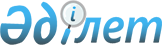 О внесении изменений и дополнения в приказ Министра финансов Республики 
Казахстан от 16 июля 2010 года № 348 "Об утверждении Правил подтверждения налоговыми органами факта уплаты налога на добавленную стоимость по импортированным товарам либо мотивированного отказа в подтверждении"
					
			Утративший силу
			
			
		
					Приказ Министра финансов Республики Казахстан от 25 февраля 2011 года № 99. Зарегистрирован в Министерстве юстиции Республики Казахстан 18 марта 2011 года № 6833. Утратил силу приказом и.о. Министра финансов Республики Казахстан от 2 мая 2012 года № 229

      Сноска. Утратил силу приказом и.о. Министра финансов РК от 02.05.2012 № 229 (вводится в действие с 01.01.2012).      В соответствии со статьей 276-20 Кодекса Республики Казахстан "О налогах и других обязательных платежах в бюджет" (Налоговый кодекс) ПРИКАЗЫВАЮ:



      1. Внести в приказ Министра финансов Республики Казахстан от 16 июля 2010 года № 348 "Об утверждении Правил подтверждения налоговыми органами факта уплаты налога на добавленную стоимость по импортированным товарам либо мотивированного отказа в подтверждении" (зарегистрирован в Реестре государственной регистрации нормативных правовых актов за № 6361, опубликован в газете "Казахстанская правда" от 25 августа 2010 года № 224 (26285)) следующие изменения и дополнение:



      в Правилах подтверждения налоговыми органами факта уплаты налога на добавленную стоимость по импортированным товарам либо мотивированного отказа в подтверждении, утвержденных указанным приказом:



      в пункте 1 слова "являющимся приложением 1 к приказу Министра финансов Республики Казахстан от 2 июля 2010 года № 318 "Об утверждении формы заявления о ввозе товаров и уплате косвенных налогов, правил его заполнения и представления", зарегистрированного в Реестре государственной регистрации нормативных правовых актов за № 6319" заменить словами "предусмотренным налоговым законодательством Республики Казахстан";



      в абзаце первом пункта 2 слова "с даты представления налогоплательщиком" заменить словами "со дня поступления";



      в пункте 5:



      в абзаце первом:



      слова "в письменном виде" заменить словами "по форме согласно приложению к настоящим Правилам";



      слова "и представлении нового Заявления о ввозе товаров и уплате косвенных налогов" заменить словами ", а также о необходимости отзыва представленного (представленных) Заявления (Заявлений) и представлении нового (новых) Заявления (Заявлений) о ввозе товаров и уплате косвенных налогов. Одновременно с мотивированным отказом направляется уведомление об устранении нарушения по результатам камерального контроля, предусмотренным налоговым законодательством";



      в абзаце втором слова "с даты представления налогоплательщиком" заменить словами "со дня поступления";



      абзац третий изложить в следующей редакции:

      "Форма мотивированного отказа распечатывается в двух экземплярах. При этом, один экземпляр мотивированного отказа остается в налоговом органе, второй экземпляр с тремя экземплярами Заявления вручается налогоплательщику либо его представителю.";



      в пункте 6:

      в подпункте 3) слова "на электронном носителе" заменить словами "в электронном виде";



      подпункт 4) изложить в следующей редакции:

      "4) неуплаты, а также уплаты не в полном объеме исчисленных сумм косвенных налогов, указанных в Заявлении(ях) представленного(ых) одновременно с декларацией по косвенным налогам по импортированным товарам;";



      подпункт 5) изложить в следующей редакции:

      "5) занижение размера облагаемого импорта и (или) сумм НДС по импортированным товарам, в связи с которым осуществляется корректировка размера облагаемого импорта в рамках таможенного союза, в порядке, предусмотренном налоговым законодательством Республики Казахстан;";



      подпункт 7) изложить в следующей редакции:

      "7) заполнения Заявления не в соответствии с требованиями, предусмотренными налоговым законодательством Республики Казахстан.";



      дополнить приложением согласно приложению к настоящему приказу.



      2. Налоговому комитету Министерства финансов Республики Казахстан (Ергожин Д.Е.) обеспечить государственную регистрацию настоящего приказа в Министерстве юстиции Республики Казахстан и его последующее опубликование в средствах массовой информации.



      3. Настоящий приказ вводится в действие со дня первого официального опубликования и распространяется на отношения, возникающие с 1 января 2011 года.      Министр                                    Б. Жамишев

Приложение             

к приказу министра финансов    

Республики Казахстан       

"О внесении изменений и дополнения 

в приказ Министра финансов     

Республики Казахстан        

от 16 июля 2010 года № 348    

"Об утверждении Правил подтверждения

налоговыми органами факта     

уплаты налога на добавленную    

стоимость по импортированным товарам

либо мотивированного        

отказа в подтверждении       

от 25 февраля 2011 года № 99   

Приложение         

к Правилам подтверждения   

налоговыми органами факта  

уплаты налога на добавленную

стоимость по импортированным

товарам либо мотивированного

отказа в подтверждении    

   Мотивированный отказ в подтверждении факта уплаты налога на

        добавленную стоимость по импортированным товарам
					© 2012. РГП на ПХВ «Институт законодательства и правовой информации Республики Казахстан» Министерства юстиции Республики Казахстан
				      На основании пункта 7 статьи 276-20 Кодекса Республики Казахстан "О налогах и

других обязательных платежах в бюджет" (Налоговый кодекс)

______________________________________________________________________________________

                        (Наименование налогового органа)уведомляет Вас, ______________________________________________________________________

                  (Ф.И.О. или наименование налогоплательщика (налогового агента)РНН ______________________________ БИН (ИИН) _________________________________________

                       (подлежит заполнению при его наличии)об отказе в подтверждении факта уплаты налога на добавленную стоимость по

импортированным товарам по Заявлению о ввозе товаров и уплате косвенных налогов

(форма 328.00):Номер и дата Заявления о ввозе товаров и уплате косвенных налогов:Номер __________________________ Дата ___________________________Регистрационный номер Заявления о ввозе товаров и уплате косвенных налогов:

______________________________________________________________________________________Регистрационный номер Декларации по косвенным налогам по импортированным

товарам: _____________________________________________________________________________Вид Декларации по косвенным налогам по импортированным товарам: ______________________Налоговый период: месяц ______ год _______________По следующим причинам (укажите x в соответствующей ячейке):      На основании пункта 7 статьи 276-20 Кодекса Республики Казахстан "О налогах и

других обязательных платежах в бюджет" (Налоговый кодекс)

______________________________________________________________________________________

                        (Наименование налогового органа)уведомляет Вас, ______________________________________________________________________

                  (Ф.И.О. или наименование налогоплательщика (налогового агента)РНН ______________________________ БИН (ИИН) _________________________________________

                       (подлежит заполнению при его наличии)об отказе в подтверждении факта уплаты налога на добавленную стоимость по

импортированным товарам по Заявлению о ввозе товаров и уплате косвенных налогов

(форма 328.00):Номер и дата Заявления о ввозе товаров и уплате косвенных налогов:Номер __________________________ Дата ___________________________Регистрационный номер Заявления о ввозе товаров и уплате косвенных налогов:

______________________________________________________________________________________Регистрационный номер Декларации по косвенным налогам по импортированным

товарам: _____________________________________________________________________________Вид Декларации по косвенным налогам по импортированным товарам: ______________________Налоговый период: месяц ______ год _______________По следующим причинам (укажите x в соответствующей ячейке):      На основании пункта 7 статьи 276-20 Кодекса Республики Казахстан "О налогах и

других обязательных платежах в бюджет" (Налоговый кодекс)

______________________________________________________________________________________

                        (Наименование налогового органа)уведомляет Вас, ______________________________________________________________________

                  (Ф.И.О. или наименование налогоплательщика (налогового агента)РНН ______________________________ БИН (ИИН) _________________________________________

                       (подлежит заполнению при его наличии)об отказе в подтверждении факта уплаты налога на добавленную стоимость по

импортированным товарам по Заявлению о ввозе товаров и уплате косвенных налогов

(форма 328.00):Номер и дата Заявления о ввозе товаров и уплате косвенных налогов:Номер __________________________ Дата ___________________________Регистрационный номер Заявления о ввозе товаров и уплате косвенных налогов:

______________________________________________________________________________________Регистрационный номер Декларации по косвенным налогам по импортированным

товарам: _____________________________________________________________________________Вид Декларации по косвенным налогам по импортированным товарам: ______________________Налоговый период: месяц ______ год _______________По следующим причинам (укажите x в соответствующей ячейке):1несоответствие сведений, указанных в Заявлении, сведениям, содержащимся в

представленной Декларации по косвенным налогам по импортированным товарам, в

том числе несоответствие суммы косвенных налогов, исчисленной к уплате по

Декларации по косвенным налогам по импортированным товарам, сумме косвенных

налогов, исчисленной в Заявлении2несоответствие сведений, указанных в Заявлении, сведениям, содержащимся в

представленных налогоплательщиком документах, предусмотренных пунктом 3

статьи 276-20 Налогового кодекса3несоответствие данных, указанных в Заявлении, представленном на бумажном

носителе, данным Заявления, представленном в налоговый орган в электронном

виде4неуплата, а также уплата не в полном объеме исчисленных сумм косвенных

налогов, указанных в Заявлении(ях) представленного(ых) одновременно с

декларацией по косвенным налогам по импортированным товарам5занижение размера облагаемого импорта и (или) сумм НДС по импортированным

товарам, в связи с которым осуществляется корректировка размера облагаемого

импорта в рамках таможенного союза, в порядке, предусмотренном налоговым

законодательством Республики Казахстан6несоответствие количества Заявлений, представленных на бумажном носителе,

количеству Заявлений, отраженных в реестре Заявлений о ввозе товаров и уплате

косвенных налогов, являющегося приложением к Декларации по косвенным налогам

по импортированным товарам7заполнения Заявления не в соответствии с требованиями, предусмотренными

налоговым законодательством Республики Казахстан8отказа в подтверждении в одном из Заявлений, представленных одновременно с

Декларацией по косвенным налогам по импортированным товарам: ________________Суть выявленных нарушений: ______________________________________________________________________________________

______________________________________________________________________________________

______________________________________________________________________________________

______________________________________________________________________________________      На основании вышеизложенного, Вам необходимо отозвать представленное Заявление о

ввозе товаров и уплате косвенных налогов и представить новое ЗаявлениеРуководитель (заместитель Руководителя) налогового органа:

   ____________________________________         ____________________________________

                 подпись                                    (Ф.И.О.)М.П.Отметка о вручении (отправлении) налогоплательщику (налоговому агенту):

______________________________________________________________________________________

        (Ф.И.О. должностного лица налогового органа, подпись, дата)Суть выявленных нарушений: ______________________________________________________________________________________

______________________________________________________________________________________

______________________________________________________________________________________

______________________________________________________________________________________      На основании вышеизложенного, Вам необходимо отозвать представленное Заявление о

ввозе товаров и уплате косвенных налогов и представить новое ЗаявлениеРуководитель (заместитель Руководителя) налогового органа:

   ____________________________________         ____________________________________

                 подпись                                    (Ф.И.О.)М.П.Отметка о вручении (отправлении) налогоплательщику (налоговому агенту):

______________________________________________________________________________________

        (Ф.И.О. должностного лица налогового органа, подпись, дата)Суть выявленных нарушений: ______________________________________________________________________________________

______________________________________________________________________________________

______________________________________________________________________________________

______________________________________________________________________________________      На основании вышеизложенного, Вам необходимо отозвать представленное Заявление о

ввозе товаров и уплате косвенных налогов и представить новое ЗаявлениеРуководитель (заместитель Руководителя) налогового органа:

   ____________________________________         ____________________________________

                 подпись                                    (Ф.И.О.)М.П.Отметка о вручении (отправлении) налогоплательщику (налоговому агенту):

______________________________________________________________________________________

        (Ф.И.О. должностного лица налогового органа, подпись, дата)Отметка о получении: _________________________________________________________________

                    (Ф.И.О. налогоплательщика (налогового агента), подпись, дата)Отметка о получении: _________________________________________________________________

                    (Ф.И.О. налогоплательщика (налогового агента), подпись, дата)Отметка о получении: _________________________________________________________________

                    (Ф.И.О. налогоплательщика (налогового агента), подпись, дата)